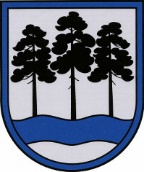 OGRES  NOVADA  PAŠVALDĪBAReģ.Nr.90000024455, Brīvības iela 33, Ogre, Ogres nov., LV-5001tālrunis 65071160, e-pasts: ogredome@ogresnovads.lv, www.ogresnovads.lv OGRES NOVADA PAŠVALDĪBAS KULTŪRAS, JAUNATNES UN SPORTA JAUTĀJUMU KOMITEJAS SĒDES PROTOKOLS  Ogrē, Brīvības ielā 33, 3.stāva zālēSēde sasaukta pulksten 11.00Sēdi atklāj pulksten 10.35Sēdi vada:  Kultūras, jaunatnes un sporta jautājumu komitejas priekšsēdētājs Jānis SiliņšSēdi protokolē: Ogres novada pašvaldības centrālās administrācijas Kancelejas lietvede Arita ZenfaPiedalās komitejas locekļi: Dace Veiliņa, Dace Māliņa, Valentīns Špēlis, Jānis Kaijaks, Dzirkstīte Žindiga.Piedalās deputāti: Egils Helmanis, Gints Sīviņš, Jānis Iklāvs, Indulis Trapiņš, Artūrs Mangulis, Andris Krauja, Raivis Ūzuls, Pāvels Kotāns, Ilmārs Zemnieks, Atvars Lakstīgala, Rūdolfs Kudļa, Kaspars Bramanis, Toms Āboltiņš, Dace Kļaviņa.Nepiedalās deputāti:  Dainis Širovs – cits iemesls, Santa Ločmele – cits iemesls,  Daiga Brante – cits iemesls.Piedalās pašvaldības darbinieki un uzaicinātie: Ogres novada pašvaldības izpilddirektors Pēteris Špakovskis, Izpilddirektora vietniece Dana Bārbale, Kancelejas vadītāja  Ingūna Šubrovska, Juridiskās nodaļas vadītāja p.i. Lelde Pencele, Juridiskās nodaļas juriste Elza Grauze, Pašvaldības kapitāla daļu pārvaldības nodaļas vadītājs Ervīns Kušķis, Pašvaldības kapitāla daļu pārvaldības nodaļas vadītāja vietnieks Juris Rudens, Informācijas sistēmu un tehnoloģiju nodaļas datorsistēmu un datortīklu administrators Artūrs Beitiks, Informācijas sistēmu un tehnoloģiju nodaļas datorsistēmu un datortīklu administrators Kaspars Vilcāns.SĒDES DARBA KĀRTĪBA:1. Par Ogres novada pašvaldības iekšējo noteikumu “Kārtība, kādā organizējama jauniešu nodarbinātība vasaras brīvlaikā Ogres novadā” apstiprināšanu.1. Par Ogres novada pašvaldības iekšējo noteikumu “Kārtība, kādā organizējama jauniešu nodarbinātība vasaras brīvlaikā Ogres novadā” apstiprināšanuLēmuma projekta ziņotājs - Dace Veiliņabalsojot: ar 6 balsīm "Par" (Dace Māliņa, Dace Veiliņa, Dzirkstīte Žindiga, Jānis Kaijaks, Jānis Siliņš, Valentīns Špēlis), "Pret" – nav, "Atturas" – nav, Kultūras, jaunatnes un sporta jautājumu komiteja NOLEMJ:Atbalstīt sagatavoto lēmuma projektu un iesniegt izskatīšanai Ogres novada domē.Sēdi slēdz pulksten 10.37ŠIS DOKUMENTS IR PARAKSTĪTS AR DROŠUELEKTRONISKO PARAKSTU UN SATUR LAIKA ZĪMOGU2023. gada 23. martsNr.1Sēdes vadītājs, Kultūras, jaunatnes un sporta jautājumu komitejas priekšsēdētājs              Jānis Siliņš                           Arita Zenfa